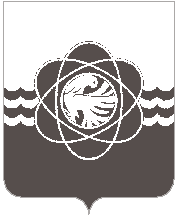 4 сессии  пятого созыва	от 14.11.2019 № 29 В соответствии с п. 6 ст. 15 Федерального закона от 02.03.2007 № 25-ФЗ «О муниципальной службе в Российской Федерации», постановлением Администрации Смоленской области от 22.03.2013 № 202 «Об утверждении Порядка проверки достоверности и полноты сведений, представляемых гражданами, претендующими на замещение должностей муниципальной службы, муниципальными служащими, соблюдения муниципальными служащими требований к служебному поведению»Р Е Ш И Л:1. Признать утратившим силу решение Десногорского городского Совета от 31.01.2011 № 407 «Об утверждении положения о проверке достоверности и полноты сведений, представляемых гражданами, претендующими на замещение должностей муниципальной службы, и муниципальными служащими требований к служебному поведению».2. Настоящее решение опубликовать в газете «Десна».О признании утратившим силу решения Десногорского городского Совета от 31.01.2011 № 407 «Об утверждении положения о проверке достоверности и полноты сведений, представляемых гражданами, претендующими на замещение должностей муниципальной службы, и муниципальными служащими требований к служебному поведению» 	Председатель           Десногорского городского Совета                                                           А.А. Терлецкий Глава муниципального образования   «город Десногорск» Смоленской  области                                                                                             А.Н. Шубин